           GUÍA N° 1 TEXTOS PERIODÍSTICOS DE OPINIÓN 2°S MEDIOS1.TEXTOS PERIODÍSTICOS DE OPINIÓN: 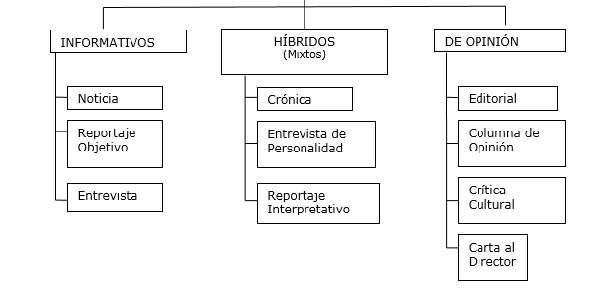 Los textos periodísticos no solo tienen por función informar. También, forman la opinión pública al seleccionar sobre qué informar. a. Editorial: Es un artículo en el que se expresa la opinión institucional o corporativa del medio respecto de un asunto de interés público. No va firmado por ninguna persona, pues es la opinión oficial y colectiva del periódico o revista. Esta característica da a este tipo de artículos una gran trascendencia pública. Suele ser redactado por alguno de los miembros del equipo editorial, por lo general el editor, quien determina la perspectiva con que el medio trata la información. Trata temas de actualidad, opinando sobre ellos de manera abierta y directa, así como también muestra algunos planteamientos ideológicos implícitos en la perspectiva del medio. El estilo suele ser serio y formal, acorde con la importancia del tema. No se utiliza la primera persona singular, pues expresa una opinión colectiva.b.Columna de Opinión: A diferencia del editorial, es un texto que expresa el punto de vista de una persona, y, por lo tanto, lleva firma. A veces incluso puede disentir manifiestamente de la postura institucional del periódico. Los temas tratados son de variada índole, tengan o no importancia. El columnista debe reunir dos cualidades: -Un dominio virtuoso del lenguaje, y-Una capacidad para ofrecer una perspectiva única y diferente sobre hechos conocidos que pertenecen a la actualidad. La columna presenta libertad estilística absoluta, por lo que el columnista desarrolla un estilo propio. Esto provoca que muchos lectores sigan a un columnista, ya porque adhieran a su visión de mundo, o porque les agrade el estilo con el que desarrolla la información. Se distingue entre: a.columna personal:  el autor cuenta con un espacio de periodicidad regular donde expone libremente un tema determinado. b. artículo de opinión:funciona de la misma forma que la columna, sin embargo, tiene un carácter episodico, dado que se publica en relación a un tema contingente. c. Crítica cultural: Interpreta y valora diversos acontecimientos culturales. Por ello, cumple con tres funciones simultáneas: informa, orienta y educa. Generalmente, se concentra en la sección de cultura y espectáculos de un diario o revista. El crítico opina según su propio criterio, es decir, realiza una valoración subjetiva. Posee absoluta libertad para emitir opiniones. En general, requiere de especialistas en los distintos tipos de muestras y obras culturales. La crítica debe ser breve, pero no superficial: ágil y rápida, pero al mismo tiempo reflexiva, profunda y argumentada. Debe poseer un tono elevado, pero inteligible, comprensible para cualquier lector. d.Carta al Director: Es una sección tradicional de los medios, en que los lectores tienen la posibilidad de opinar libremente sobre cualquier materia, formular una denuncia, criticar a las autoridades, etc. Como se supondrá, posee un variado estilo y una gran brevedad. Solo tiene como límites la extensión y el respeto entre las personas. Lleva firma, en la que muchas veces se identifica el rol que cumple el individuo en la sociedad, y se dirige al director del medio, por lo que muchas veces aparece la función apelativa del lenguaje. Actividades: Los textos periodísticos de opinión:I.Marque con una X el rasgo asociado a cada género periodístico de opinión: II.  Análisis de textos: Lea los textos que se presentan a continuación y luego responda brevemente las preguntas al respecto.  1.  ¿Cuál es el tema de ambos textos? ___________________________________________________________________________________ _________________________________________________________________________2.  ¿Cuál es la idea principal del primer texto? ___________________________________________________________________________________ _________________________________________________________________ _________________3.  ¿Cuál es la idea principal del segundo texto? ______________________________________________________________________________________________________________________________________________________________________ 4.  ¿Cuál es la intención del autor en el primer texto? __________________________________________________________________________________ __________________________________________________________________________________ 5.  ¿Cuál es la intención del autor en el segundo texto? _________________________________________________________________________________ ___________________________________________________________________________________ 6.  ¿Qué marcas textuales nos permiten aseverar que la segunda carta es una respuesta a la primera? __________________________________________________________________________________ __________________________________________________________________________________ ________________________________________________________________________________________________________________________________________________________________ ___

___________________________________________________________________________________7.  Estas cartas al director, ¿manifiestan una opinión opuesta? Justifique su respuesta. __________________________________________________________________________________ __________________________________________________________________________________ __________________________________________________________________________________ __________________________________________________________________________________ __________________________________________________________________________________III Conteste verdadero (V) o falso (F) de acuerdo a la lectura de los siguientes textos periodísticos. Marque en los textos aquello que sea pertinente para sostener los verdaderos y justifique los falsos.1.____ Una de las características de la columna que podemos apreciar, es la complicidad del autor con los lectores. _____________________________________________________________________ 1. ________ De la lectura podemos inferir que no se trata de una crónica, sino de un editorial, porque predomina la subjetividad del emisor y no la información sobre el hecho. _________________________________________________________________ 2.________ El emisor del texto anterior se plantea en contra de la sanción millonaria a la compañía estatal. ________________________________________________________________  3.________ En el sumario, se estableció que la compañía estatal debe hacerse cargo de las deficiencias y saque las lecciones necesarias para evitar que a futuro se vuelva a repetir una situación similar. 4. ________ El práctico de puerto queda excluido de la sanción en dinero, pero no de su responsabilidad en los hechos. ________________________________________________________________ 5. ________ ENAP, según la Fiscalía, reaccionó con rapidez para intentar ocultar los efectos del derrame de petróleo. ___________________________________________________________6. ________ El emisor sostiene que por parte de ENAP hubo fallas de procedimiento no cumplir con los protocolos definidos por la Armada ni considerar medidas para evitar alguna eventual posibilidad de contaminación. ________________________________________________________________ 7.________ La Fiscalía, dentro de sus prerrogativas, le ofreció a la contraparte la posibilidad de apelar a la resolución para que se haga cargo de las deficiencias que señala el informe y tome los resguardos para que no se vuelva a producir una catástrofe de esa magnitud.  ________________________________________________________________ 8.________ El emisor, frente a los hechos, sostiene que lo esencial es que los involucrados concentren sus esfuerzos en solucionar el grave daño ambiental que provocó el derrame en esa zona y buscar algún paliativo a los afectados, en este caso, los pescadores artesanales.   _________________________________________________________________ 9. ________ La investigación estableció que el vertimiento de petróleo al mar fue de 38 mil litros, casi el doble de lo que habían informado los involucrados.  _________________________________________________________________                                                              “Regular el derecho a hacerse daño”  “No suena muy bien en el actual escenario mundial: incluso EE.UU. ha aceptado el gran fracaso que es la lucha contra las drogas. Pero insisten en ello sin miramientos, como el que va nadando en un río a contracorriente. El artículo 49 de la Constitución quedó modificado dando paso a la prohibición y ordenando que el enfermo dé su consentimiento informado para recibir el tratamiento. Escandalizados con la medida, un grupo de ciudadanos presentó ante la Corte Constitucional una demanda contra el acto legislativo que planteaba la modificación, con la inocente esperanza de que esa corporación pudiera poner freno a lo que muchos constitucionalistas expertos llaman un retroceso — y lo es frente a la Constitución original, que dejaba abierta la posibilidad de que las personas puedan tomar decisiones sobre su vida y su salud —. Pero no. La Corte calló ante el asunto diciendo que se inhibía para tomar la decisión. No pasaron dos semanas desde entonces y el Congreso, a través del Partido Conservador, trabajó a todo vapor para legislar sobre la regulación de esta materia”.                                                                                                                              El espectador, 14 de agosto de 2011.                                                                                                                                                      “ Por fin llegó la política” “Las movilizaciones nos han traído algo inédito: la política. Señoras y señores, a partir de la primera convocatoria de la CONFECH el 28 de abril a una marcha nacional contra la privatización de la educación ha llegado, por fin, la política democrática a nuestro país. ¿Pero qué podemos decir de la llegada de esta reacia comensal? Hace ya mucho tiempo que no veíamos a las y los ciudadanos de Chile preocupados y en acción sobre el cómo se gobierna y para qué fines. Ya no sólo los políticos profesionales están interesados en los asuntos del bien común, pues hoy las cuestiones del bien común, como la educación, están en la agenda diaria de las personas comunes de nuestro país. Más allá de las sistemáticas acciones, marchas multitudinarias y los cacerolazos diarios, basta mirar las redes sociales para darse cuenta de ello. Mi siguiente reflexión sobre este proceso se apoya en las aportaciones del teórico Rancière, para mostrar que las movilizaciones actuales son la política y que lo que está presente hoy es la democracia, es decir la falta de todo título, político, técnico, o cualquier otro, para arrojarse el derecho a participar e intervenir en estos asuntos”.                                                                                          Mónica Salinero, (fragmento) en e lciudadano.cl, agosto de 2011                                                      “ Nieve existencial (fragmento)”“(…) De esta forma, la interesante experiencia de sufrimiento existencial y el tiempo de aislamiento y perturbación quedan reducidos a un error, una especie de año sabático que a la larga no significará más que un desvío inútil, una licencia que solo condujo a una tragedia inevitable. Lamentablemente todo aquel embrollo filosófico, aquellas dudas y vacilaciones febriles que vivió el protagonista terminan en una solución que, por decir lo menos, es redentora y simplista. A pesar de que la novela, al optar por la redención, desaprovecha la tremenda oportunidad de exponer el conmovedor itinerario de autodestrucción de un personaje inquietante y oscuro, resulta valioso el tratamiento de la soledad que se pega a cada uno de los personajes y la construcción de atmósferas siempre funestas.”                                                                                      Patricia Espinosa,Crítica a En medio de la nieve, de Iván Parés.                                                                  “ La Educación en Chile” “Señor Director:                                   Una nueva discusión en torno a las políticas en educación se instala en la agenda pública. El MINEDUC ha señalado que aumentará las horas de Lenguaje y Matemática para revertir con ello los malos resultados en estas áreas, bases del conocimiento. En contrapartida, este aumento supone una reducción de las horas de Historia. Qué es mejor discutimos todos, una hora más de Lenguaje y una hora menos de Historia o seguir igual, ¿qué es mejor? Seguramente ninguno por sí solo. Lo mejor es tener buenos profesores, porque el aprendizaje de los alumnos depende primeramente de los profesores y no de la cantidad de horas de clases. El techo de la calidad de un sistema educativo, no es la cantidad de horas de cada materia, sino que son sus profesores. En Chile hay buenos profesores, pero se necesitan muchos más. Esto es un desafío de todos, por lo que tenemos tarea para la casa”.                                                                                                              Hernán Hochschild O.                                                                                                      Coordinador Ejecutivo Elige EducarRASGOSEDITORIALCOLUMNA O ARTÍCULO DE OPINIÓN CARTA AL DIRECTORExpresa la opinión corporativa o institucional del medio. Su aparición es estable, ya sea diaria, semanal o mensual.Solo tiene como límites la extensión y el respeto a las personas.El lector puede opinar libremente de cualquier temaTrata temas de interés público con un carácter anónimo.Se divide en tres partes: presentación del tema, análisis y entrega de una opinión al respecto.  Expresa el punto de vista de una persona. Una de sus limitaciones es el número de palabras establecido por el periódico. Establece complicidad con un grupo de lectores: guiños; selección de temáticas, estilo y seguimiento.                                            Resultados del Simce Señor director: A partir de las evaluaciones somos capaces de detectar fortalezas y debilidades, y éstas nos permiten diseñar estrategias para seguir desarrollándonos en las áreas más débiles. La educación no es una excepción. Los profesores sabemos que las evaluaciones son fundamentales en el proceso de enseñanza, porque, además de entregar información a los alumnos respecto de su nivel de desarrollo en diferentes ámbitos, nos entregan información clave sobre nuestro desempeño en cada área, así como también información sobre cada uno de nuestros alumnos. Sin esta información, difícilmente podríamos mejorar nuestro desempeño en la sala de clases y diseñar estrategias diferenciadas según las dificultades que presenta cada alumno. Así, resulta contraproducente la prohibición de dar a conocer los resultados del Simce por establecimiento. Si bien esta prueba mide sólo un ámbito de la educación, es una herramienta que bien utilizada entrega información valiosa a los colegios y a sus comunidades para su mejoramiento continuo. Más que prohibir la difusión de los resultados, deberíamos fortalecer la Agencia de la Calidad para que complemente esta información con otros indicadores sobre aspectos que también son importantes en el proceso educativo. Un sistema de calidad no se construye sobre la desinformación; el desafío radica en el uso efectivo de la información.                                                                                                                    Sylvia Eyzaguirre   M.                                                         "Resultados del Simce" Señor director: En carta a su diario el domingo 7 de diciembre, Sylvia Eyzaguirre afirma correctamente que las evaluaciones son fundamentales en el proceso de enseñanza. También nos dice que las evaluaciones son importantes para entender el desarrollo de cada uno de nuestros alumnos. Considerando estas afirmaciones, extraña que Eyzaguirre defienda al Simce como una evaluación educativa.  La posición de Eyzaguirre revela una cuestionable igualación entre medición y evaluación que confunde el debate sobre enseñanza y aprendizaje escolar. Hay amplia evidencia internacional y creciente evidencia nacional que sugiere que para evaluar con fines pedagógicos debemos alejarnos de sistemas como el Simce. Así, la defensa que ella y otros hacen de la información que entrega el Simce pareciera responder a propósitos que están fuera del ámbito de la pedagogía escolar.                                                         Andrea Lira Muñoz Profesora, estudiante doctoral Teachers College                                         SANCIONES POR DERRAME DE PETROLEO Tras una investigación sumaria, la Fiscalía Naval aludió al buque Mimosa, al capitán del remolcador, al práctico del puerto y a la empresa ENAP como responsables del derrame de petróleo que afectó a la bahía de Quintero en septiembre pasado. La mayor sanción establecida por la entidad recayó sobre la compañía estatal, la cual tendría que pagar $450 millones, mientras que los otros involucrados –con excepción del práctico- recibieron una multa de $360 millones. Además, determinó que el vertimiento de petróleo al mar fue de 38 mil litros, casi el doble de lo que había informado la refinería. Desde un principio ENAP ha negado su responsabilidad en lo ocurrido, sin embargo, la Fiscalía sostiene que hubo fallas de procedimiento por parte de la empresa, como no cumplir con los protocolos definidos por la Armada para los procesos de descarga ni contemplar medidas específicas para evitar riesgos de contaminación en este tipo de maniobras. Si bien, la compañía estatal anunció que apelará a la resolución- lo cual está dentro de sus prerrogativas-, es importante que ésta se haga cargo de las deficiencias que señala el informe, extraiga las lecciones de lo sucedido y adopte todos los resguardos necesarios para que a futuro no se vuelva a repetir una situación similar. Porque más allá de la cuota de responsabilidadque el organismo de la Armada haya asignado a cada una de las partes que participaron en este fallido procedimiento, lo fundamental ahora es que todos los involucrados concentren sus esfuerzos en solucionar el grave daño ambiental que provocó el derrame en esa zona, y que también se pueda mitigar el negativo impacto que ha tenido este episodio para los pescadores artesanales que allí trabajan. En este sentido, cabe consignar que el documento de la Fiscalía reconoce que ENAP actuó con rapidez para intentar morigerar los efectos del derrame de petróleo. 